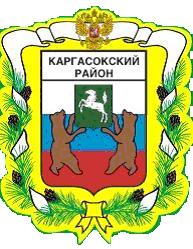 МУНИЦИПАЛЬНОЕ ОБРАЗОВАНИЕ «Каргасокский район»ТОМСКАЯ ОБЛАСТЬАДМИНИСТРАЦИЯ КАРГАСОКСКОГО РАЙОНАВ целях приведения в соответствие с действующим законодательствомАдминистрация Каргасокского района постановляет:ПОСТАНОВЛЕНИЕПОСТАНОВЛЕНИЕПОСТАНОВЛЕНИЕ18.06.2018         № 144с. Каргасокс. КаргасокО внесении изменений в постановление Администрации Каргасокского района от 16.12.2011 г. №267 «О создании МАУ «Районная газета «Северная правда» путем изменения типа муниципального учреждения МО «Каргасокский район» «Районная газета «Северная правда» и утверждении Устава МАУ «Районная газета «Северная правда»Пункт 7.8. Устава муниципального автономного учреждения «Районная газета «Северная правда» (приложение к постановлению Администрации Каргасокского района от 16.12.2011 г. №267 «О создании МАУ «Районная газета «Северная правда» путем изменения типа муниципального учреждения МО «Каргасокский район» «Районная газета «Северная правда» и утверждении Устава МАУ «Районная газета «Северная правда») изложить в новой редакции: «7.8.Учреждение обязано:информировать население через Газету о деятельности Учредителя;выпускать Газету «Северная правда» тиражом свыше 1000 экземпляров, общим объемом не менее 4-х полос каждую среду (за исключением новогодних каникул), 8-ми полос каждую пятницу формата A3, т.е. не менее 2 (двух) раз в неделю;выпускать Газету «Вестник муниципалитета» тиражом до 1000 экземпляров, общим объемом не более 40 полос, 2 (два) раза в месяц формата А4;предоставлять Учредителю отчет о результатах своей финансово-хозяйственной деятельности в установленном порядке;осуществлять свою деятельность в строгом соответствии с настоящим Уставом;обеспечивать сохранность закрепленного за ним муниципального имущества;обеспечивать своим работникам безопасные условия труда и нести ответственность в установленном порядке за ущерб, причиненный их здоровью и трудоспособности.»Главному редактору МАУ «Районная газета «Северная правда» (Жукова О.А.) зарегистрировать изменения в Устав МАУ «Районная газета «Северная правда» в установленном порядке.Настоящее постановление вступает в силу со дня официального опубликования.И.о. Главы Каргасокского района                                                                        Ю.Н. МикитичА.З. Кожухарь2-22-88